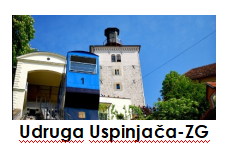 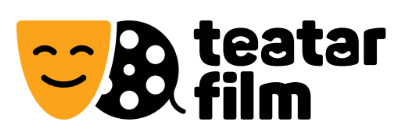 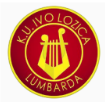 UP.02.1.1.14.0130 Interaktivni virtualni teatar za osnovnoškolce  “On-line Cool Kultura”RASPORED EDUKACIJA ZA STUDENI I PROSINAC 2022.RASPORED EDUKACIJA ZA STUDENI I PROSINAC 2022.RASPORED EDUKACIJA ZA STUDENI I PROSINAC 2022.RASPORED EDUKACIJA ZA STUDENI I PROSINAC 2022.RASPORED EDUKACIJA ZA STUDENI I PROSINAC 2022.RASPORED EDUKACIJA ZA STUDENI I PROSINAC 2022.RASPORED EDUKACIJA ZA STUDENI I PROSINAC 2022.RASPORED EDUKACIJA ZA STUDENI I PROSINAC 2022.TERMINSKI PLAN ON-LINE RADIONICA ZA ZAGREB I LABINMODUL 1. Upoznavanje digitalnih alata u kreativnim i kulturnim industrijama (KKI) (4 h po lokaciji, ukupno 8 h)ZAGREB: 8.,15.,22. i 29.11.;  LABIN: 11.11.,25.11., 2.12. i 9.12.                                  MODUL 2. Participativno sudjelovanje u KKI: ZAGREB: 6. i 13.12.; LABIN: 16.12. i 23.12.(2 h po lokaciji, ukupno 4 h)MODUL 3. Mala škola dramsko-scenskog izražavanja (12 h) ZAGREB: 8., 15., 22., 29.11. / 6., 13., 20.12., (i 10.1.2023.); LABIN: 11., 25.11. / 2., 16. i 23.12.MODUL 4. Individualne govorne vježbe (18 h od 30 h predviđenih programom)ZAGREB: 15., 29.11. / 13.12.; LABIN: 8., 11., 15., 16., 22., 23., 25., 29., 30.11. / 6. ,7., 13., 14., 21. i 23.12. TERMINSKI PLAN ON-LINE RADIONICA ZA ZAGREB I LABINMODUL 1. Upoznavanje digitalnih alata u kreativnim i kulturnim industrijama (KKI) (4 h po lokaciji, ukupno 8 h)ZAGREB: 8.,15.,22. i 29.11.;  LABIN: 11.11.,25.11., 2.12. i 9.12.                                  MODUL 2. Participativno sudjelovanje u KKI: ZAGREB: 6. i 13.12.; LABIN: 16.12. i 23.12.(2 h po lokaciji, ukupno 4 h)MODUL 3. Mala škola dramsko-scenskog izražavanja (12 h) ZAGREB: 8., 15., 22., 29.11. / 6., 13., 20.12., (i 10.1.2023.); LABIN: 11., 25.11. / 2., 16. i 23.12.MODUL 4. Individualne govorne vježbe (18 h od 30 h predviđenih programom)ZAGREB: 15., 29.11. / 13.12.; LABIN: 8., 11., 15., 16., 22., 23., 25., 29., 30.11. / 6. ,7., 13., 14., 21. i 23.12. TERMINSKI PLAN ON-LINE RADIONICA ZA ZAGREB I LABINMODUL 1. Upoznavanje digitalnih alata u kreativnim i kulturnim industrijama (KKI) (4 h po lokaciji, ukupno 8 h)ZAGREB: 8.,15.,22. i 29.11.;  LABIN: 11.11.,25.11., 2.12. i 9.12.                                  MODUL 2. Participativno sudjelovanje u KKI: ZAGREB: 6. i 13.12.; LABIN: 16.12. i 23.12.(2 h po lokaciji, ukupno 4 h)MODUL 3. Mala škola dramsko-scenskog izražavanja (12 h) ZAGREB: 8., 15., 22., 29.11. / 6., 13., 20.12., (i 10.1.2023.); LABIN: 11., 25.11. / 2., 16. i 23.12.MODUL 4. Individualne govorne vježbe (18 h od 30 h predviđenih programom)ZAGREB: 15., 29.11. / 13.12.; LABIN: 8., 11., 15., 16., 22., 23., 25., 29., 30.11. / 6. ,7., 13., 14., 21. i 23.12. TERMINSKI PLAN ON-LINE RADIONICA ZA ZAGREB I LABINMODUL 1. Upoznavanje digitalnih alata u kreativnim i kulturnim industrijama (KKI) (4 h po lokaciji, ukupno 8 h)ZAGREB: 8.,15.,22. i 29.11.;  LABIN: 11.11.,25.11., 2.12. i 9.12.                                  MODUL 2. Participativno sudjelovanje u KKI: ZAGREB: 6. i 13.12.; LABIN: 16.12. i 23.12.(2 h po lokaciji, ukupno 4 h)MODUL 3. Mala škola dramsko-scenskog izražavanja (12 h) ZAGREB: 8., 15., 22., 29.11. / 6., 13., 20.12., (i 10.1.2023.); LABIN: 11., 25.11. / 2., 16. i 23.12.MODUL 4. Individualne govorne vježbe (18 h od 30 h predviđenih programom)ZAGREB: 15., 29.11. / 13.12.; LABIN: 8., 11., 15., 16., 22., 23., 25., 29., 30.11. / 6. ,7., 13., 14., 21. i 23.12. TERMINSKI PLAN ON-LINE RADIONICA ZA ZAGREB I LABINMODUL 1. Upoznavanje digitalnih alata u kreativnim i kulturnim industrijama (KKI) (4 h po lokaciji, ukupno 8 h)ZAGREB: 8.,15.,22. i 29.11.;  LABIN: 11.11.,25.11., 2.12. i 9.12.                                  MODUL 2. Participativno sudjelovanje u KKI: ZAGREB: 6. i 13.12.; LABIN: 16.12. i 23.12.(2 h po lokaciji, ukupno 4 h)MODUL 3. Mala škola dramsko-scenskog izražavanja (12 h) ZAGREB: 8., 15., 22., 29.11. / 6., 13., 20.12., (i 10.1.2023.); LABIN: 11., 25.11. / 2., 16. i 23.12.MODUL 4. Individualne govorne vježbe (18 h od 30 h predviđenih programom)ZAGREB: 15., 29.11. / 13.12.; LABIN: 8., 11., 15., 16., 22., 23., 25., 29., 30.11. / 6. ,7., 13., 14., 21. i 23.12. TERMINSKI PLAN ON-LINE RADIONICA ZA ZAGREB I LABINMODUL 1. Upoznavanje digitalnih alata u kreativnim i kulturnim industrijama (KKI) (4 h po lokaciji, ukupno 8 h)ZAGREB: 8.,15.,22. i 29.11.;  LABIN: 11.11.,25.11., 2.12. i 9.12.                                  MODUL 2. Participativno sudjelovanje u KKI: ZAGREB: 6. i 13.12.; LABIN: 16.12. i 23.12.(2 h po lokaciji, ukupno 4 h)MODUL 3. Mala škola dramsko-scenskog izražavanja (12 h) ZAGREB: 8., 15., 22., 29.11. / 6., 13., 20.12., (i 10.1.2023.); LABIN: 11., 25.11. / 2., 16. i 23.12.MODUL 4. Individualne govorne vježbe (18 h od 30 h predviđenih programom)ZAGREB: 15., 29.11. / 13.12.; LABIN: 8., 11., 15., 16., 22., 23., 25., 29., 30.11. / 6. ,7., 13., 14., 21. i 23.12. TERMINSKI PLAN ON-LINE RADIONICA ZA ZAGREB I LABINMODUL 1. Upoznavanje digitalnih alata u kreativnim i kulturnim industrijama (KKI) (4 h po lokaciji, ukupno 8 h)ZAGREB: 8.,15.,22. i 29.11.;  LABIN: 11.11.,25.11., 2.12. i 9.12.                                  MODUL 2. Participativno sudjelovanje u KKI: ZAGREB: 6. i 13.12.; LABIN: 16.12. i 23.12.(2 h po lokaciji, ukupno 4 h)MODUL 3. Mala škola dramsko-scenskog izražavanja (12 h) ZAGREB: 8., 15., 22., 29.11. / 6., 13., 20.12., (i 10.1.2023.); LABIN: 11., 25.11. / 2., 16. i 23.12.MODUL 4. Individualne govorne vježbe (18 h od 30 h predviđenih programom)ZAGREB: 15., 29.11. / 13.12.; LABIN: 8., 11., 15., 16., 22., 23., 25., 29., 30.11. / 6. ,7., 13., 14., 21. i 23.12. TERMINSKI PLAN ON-LINE RADIONICA ZA ZAGREB I LABINMODUL 1. Upoznavanje digitalnih alata u kreativnim i kulturnim industrijama (KKI) (4 h po lokaciji, ukupno 8 h)ZAGREB: 8.,15.,22. i 29.11.;  LABIN: 11.11.,25.11., 2.12. i 9.12.                                  MODUL 2. Participativno sudjelovanje u KKI: ZAGREB: 6. i 13.12.; LABIN: 16.12. i 23.12.(2 h po lokaciji, ukupno 4 h)MODUL 3. Mala škola dramsko-scenskog izražavanja (12 h) ZAGREB: 8., 15., 22., 29.11. / 6., 13., 20.12., (i 10.1.2023.); LABIN: 11., 25.11. / 2., 16. i 23.12.MODUL 4. Individualne govorne vježbe (18 h od 30 h predviđenih programom)ZAGREB: 15., 29.11. / 13.12.; LABIN: 8., 11., 15., 16., 22., 23., 25., 29., 30.11. / 6. ,7., 13., 14., 21. i 23.12. satsatponedjeljakutoraksrijedačetvrtakpetak10:4011:2511:3012:1512:2013:05ZAGREB: Modul 1/28.11.-13.12.2022.13:1013:50ZAGREB: Modul 3:8.11.-10.1.2023.Jutarnja smjenapopodnePopodnepopodne16:4017:25popodne17:3018:15popodne18:0018:45LABIN: Modul 4 LABIN: Modul 4  LABIN: Modul 1/211.11.-23.12.2022.popodne18:4519:30ZAGREB: Modul 4(19:00 – 19:45)LABIN: Modul 311.11.-23.12.2022.19:3020:15LABIN: Modul 4